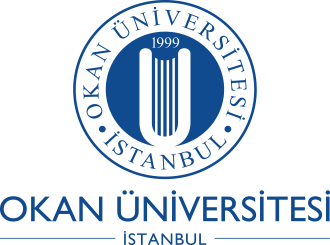 FACULTY OF BUSINESS AND ADMINISTRATIVE SCIENCESCOMPULSORY INTERNSHIP PROGRAMMEINTERNSHIP APPLICATION FORMSTUDENTSTUDENTSTUDENTName Name Department/Year/Student number  Department/Year/Student number  AddressAddressCell phone Cell phone Home phone Home phone E-Mail E-Mail INSTITUTION  INSTITUTION  INSTITUTION  Company/InstitutionCompany/InstitutionAddress Address Name of the Responsible Staff Name of the Responsible Staff Phone Phone FacsimileFacsimileE-Mail  E-Mail  Dates of Internship ….... / ….... /  ….   -    ….... / ….... / …..Departmental Internship Coordinator Departmental Internship Coordinator Name  Phone:  0216 6771630 # E-mail:                              @okan.edu.trConfirmation           □    YES                      □   NO  Date SignatureIn case of rejection, reasons: In case of rejection, reasons: 